 IB PhysicsLinear MomentumChapter 7 SyllabusA/BIn Class:Due on this classDue on this classIf You miss this class1Jan22/23-Momentum-Impulse and Momentum-Rocket ScienceRead: 7.1,3Watch: Videos A-D2Jan24/25-More Rocket Science-Conservation of MomentumCheck: Practice 7.1 #1, 2, 4, 5, 7, 8Check: Practice 7.1 #1, 2, 4, 5, 7, 8Read: 7.2Watch: Videos D, E3Jan29/30-More COM-Energy vs. Momentum-Momentum Demos part ICheck: Practice 7.1 #18, 19, 22, 23Turn in: 7.1 #1, 2, 4, 5, 7, 8, 18, 19, 22, 23Check: Practice 7.1 #18, 19, 22, 23Turn in: 7.1 #1, 2, 4, 5, 7, 8, 18, 19, 22, 23Watch: Videos E, FFinalFinal – see chapter 6 website for details4Feb 6/7-Momentum Demos part II-Explanation of Labs and video flippage-Clocking the Physics Cannon-Hand out FA 7.1, 7.2, 7.3Check: Practice 7.2 #1, 2, 5, 6, 7Turn in: Cannon LabCheck: Practice 7.2 #1, 2, 5, 6, 7Turn in: Cannon LabRead: 7.4-6Get the Formative assessments 7.1-7.35Feb 8/9-Work on LabsCheck: Practice 7.2 #10, 11, 12, 13, 14Turn in: 7.2 #1, 2, 5, 6, 7, 10, 11, 12, 13, 14Video Flip: Conservation of Momentum labVideo Flip: Vector Momentum labCheck: Practice 7.2 #10, 11, 12, 13, 14Turn in: 7.2 #1, 2, 5, 6, 7, 10, 11, 12, 13, 14Video Flip: Conservation of Momentum labVideo Flip: Vector Momentum labRead: 7.7Come in after or before school to make up the labs6Feb 12/13-Hand out Angular worksheet-Explain Video Flip-Work on LabsCheck: Practice 7.3 #1, 2, 7, 8,11, 12Turn In: 7.3 #1, 2, 7, 8, 11, 12Check: Practice 7.3 #1, 2, 7, 8,11, 12Turn In: 7.3 #1, 2, 7, 8, 11, 12Come in after or before school to make up the labs7Feb14/15Summative Assessments on:7.1 - Impulse and Momentum7.2 - Conservation of Momentum  7.3 – Momentum and EnergyTurn In: FA 7.1, 7.2, 7.3 Turn In: Late formative work WYATONTurn in: Vector Momentum Lab Turn in: COM lab (CE)Turn In: FA 7.1, 7.2, 7.3 Turn In: Late formative work WYATONTurn in: Vector Momentum Lab Turn in: COM lab (CE)-Come in and make up the assessments7Feb16/20Rotational woo hoo!! Mechanics!!! Woot!Video Flip: Ch 8 A, B, C for Rotational MechanicsIt’s super cool, it is just like all the stuff we have learned, but it applies to rotating objects.  So there is kinematics, force, momentum, energy.  One of my FAVORITE UNITS.  It kinda kicked their butts last year, so do studyVideo Flip: Ch 8 A, B, C for Rotational MechanicsIt’s super cool, it is just like all the stuff we have learned, but it applies to rotating objects.  So there is kinematics, force, momentum, energy.  One of my FAVORITE UNITS.  It kinda kicked their butts last year, so do studyOptional EC problems from the book:Ch 7: 1, 3, 4(-0.901 m/s), 5, 7, 12(0.69 m/s)2 Labs:Cannon Lab (mini lab done in-class) /10 ptsConservation of momentum lab (with the air track – collision of gliders) /40 ptsVector Momentum Lab – 2-D vector momentum collision (simulation from the computer) /30 pts3 Formative/Summative Assessments7.1 – Impulse and momentum 7.2 – Conservation of momentum7.3 – Energy and Momentum3 sets of Homework Problems:Practice 7.1: #1, 2, 4, 5, 7, 8, 18, 19, 22, 23 /20 ptsPractice 7.2: #1, 2, 5, 6, 7, 10, 11, 12, 13, 14  /20 ptsPractice 7.3: #1, 2, 7, 8, 11, 12 /12 pts2 Labs:Cannon Lab (mini lab done in-class) /10 ptsConservation of momentum lab (with the air track – collision of gliders) /40 ptsVector Momentum Lab – 2-D vector momentum collision (simulation from the computer) /30 pts3 Formative/Summative Assessments7.1 – Impulse and momentum 7.2 – Conservation of momentum7.3 – Energy and Momentum3 sets of Homework Problems:Practice 7.1: #1, 2, 4, 5, 7, 8, 18, 19, 22, 23 /20 ptsPractice 7.2: #1, 2, 5, 6, 7, 10, 11, 12, 13, 14  /20 ptsPractice 7.3: #1, 2, 7, 8, 11, 12 /12 pts2 Labs:Cannon Lab (mini lab done in-class) /10 ptsConservation of momentum lab (with the air track – collision of gliders) /40 ptsVector Momentum Lab – 2-D vector momentum collision (simulation from the computer) /30 pts3 Formative/Summative Assessments7.1 – Impulse and momentum 7.2 – Conservation of momentum7.3 – Energy and Momentum3 sets of Homework Problems:Practice 7.1: #1, 2, 4, 5, 7, 8, 18, 19, 22, 23 /20 ptsPractice 7.2: #1, 2, 5, 6, 7, 10, 11, 12, 13, 14  /20 ptsPractice 7.3: #1, 2, 7, 8, 11, 12 /12 ptsHandouts: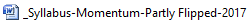 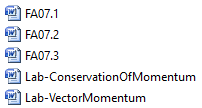 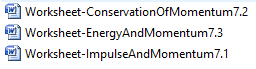 Handouts:Handouts: